.RIGHT TOE HEEL, LEFT STEP HIP BUMPS, RIGHT ¼ SAILOR TURN, LEFT KICK-BALL-CHANGELEFT VINE, HEEL JACK, RIGHT ¼ TURN, SKATES X 4RIGHT WEAVE, SHUFFLE CROSS, LEFT ¼ PIVOT TURNS TWICE WITH HIP ROLLSRIGHT BIG STEP, DRAG LEFT, LEFT ¼ STEP, LEFT ¼ SHUFFLE TURNS TWICEREPEATRESTART:On fourth time through, do the first 16 counts (through the 4 skates), then start over with the right toe heel Towards the end of the dance, for the last 3 repetitions, the counts will go slightly off, but just continue on through the end without another restartGame On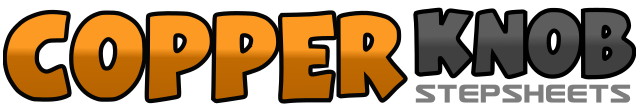 .......Count:32Wall:4Level:Improver.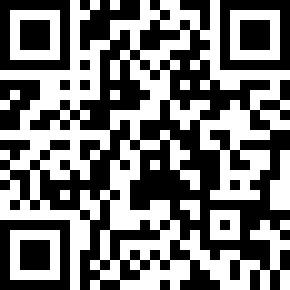 Choreographer:A. J. Herbert (USA) & Scott Herbert (USA) - November 2007A. J. Herbert (USA) & Scott Herbert (USA) - November 2007A. J. Herbert (USA) & Scott Herbert (USA) - November 2007A. J. Herbert (USA) & Scott Herbert (USA) - November 2007A. J. Herbert (USA) & Scott Herbert (USA) - November 2007.Music:I've Got My Game On - Trace AdkinsI've Got My Game On - Trace AdkinsI've Got My Game On - Trace AdkinsI've Got My Game On - Trace AdkinsI've Got My Game On - Trace Adkins........1-2Step right toe forward, drop right heel3&4Step left forward bumping hips left, right, left5&6Step right behind left, turn ¼ right and step left to side, step right to side7&8Kick left forward, step left together, step right in place9-10Step left to side, cross right behind left&11Step left to side, touch right heel diagonally forward&12Step right behind left, cross left over right13-16Turn ¼ right and skate right, left, right, left17-18Step right to side, cross left behind right&19&20Step right to side, cross left over right, step right to side, cross left over right21-22Step right forward, turn ¼ left (weight to left) and roll hips to the left23-24Step right forward, turn ¼ left (weight to left) and roll hips to the left25-26Big step right to side, drag left toward right&27-28Step left behind right, cross right over left, turn ¼ left and step left forward29&30Turn ¼ left and step right to side, step left together, step right to side39&40Turn ¼ left and step left to side, step right together, step left to side